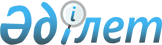 Об установлении норм бюджетных субсидий на частичное возмещение стоимости затрат на закладку и выращивание многолетних насаждений плодово-ягодных культур и винограда на 2014 год
					
			Утративший силу
			
			
		
					Постановление акимата Алматинской области от 30 июля 2014 года № 280. Зарегистрировано Департаментом юстиции Алматинской области 12 августа 2014 года № 2805. Утратило силу постановлением акимата Алматинской области от 19 июня 2015 года № 261      Сноска. Утратило силу постановлением акимата Алматинской области от 19.06.2015 № 261 (вводится в действие по истечении десяти календарных дней после дня его первого официального опубликования).

      Примечание РЦПИ:

      В тексте документа сохранена пунктуация и орфография оригинала.

      В соответствии со статьей 27 Закона Республики Казахстан от 23 января 2001 года "О местном государственном управлении и самоуправлении в Республике Казахстан", статьей 11 Закона Республики Казахстан от 8 июля 2005 года "О государственном регулировании развития агропромышленного комплекса и сельских территорий" и с пунктом 8 Правил субсидирования стоимости затрат на закладку и выращивание (в том числе восстановление) многолетних насаждений плодово-ягодных культур и винограда, утвержденных постановлением Правительства Республики Казахстан от 23 июня 2014 года 

      № 695, акимат области ПОСТАНОВЛЯЕТ:

      1. Установить нормы бюджетных субсидий на частичное возмещение стоимости затрат на закладку и выращивание многолетних насаждений плодово-ягодных культур и винограда на 2014 год согласно приложениям 1, 2, 3, 4 к настоящему постановлению.

      2. Государственному учреждению "Управление сельского хозяйства Алматинской области" (Кошкимбаев А.) осуществить финансирование субсидирования из местного бюджета.

      3. Контроль за исполнением настоящего постановления возложить на заместителя акима области Досымбекова Т.

      4. Настоящее постановление вступает в силу со дня государственной регистрации в органах юстиции и вводится в действие по истечении десяти календарных дней после дня его первого официального опубликования.

 Нормы бюджетных субсидий на частичное возмещение стоимости затрат на закладку и выращивание многолетних насаждений плодовых культур (за исключением яблони сорта "Апорт")      продолжение таблицы

 Нормы бюджетных субсидий на частичное возмещение стоимости затрат на закладку и выращивание яблони сорта "Апорт"      продолжение таблицы

      Примечание: Саженцы яблони сорта "Апорт" должны быть на семенных подвоях Сиверса или Недзвецкого

 Нормы бюджетных субсидий на частичное возмещение стоимости затрат на закладку и выращивание многолетних насаждений винограда      продолжение таблицы

 Нормы бюджетных субсидий на частичное возмещение стоимости затрат на закладку и выращивание многолетних насаждений ягодных культур      продолжение таблицы


					© 2012. РГП на ПХВ «Институт законодательства и правовой информации Республики Казахстан» Министерства юстиции Республики Казахстан
				
      Аким области

А. Мусаханов

      "СОГЛАСОВАНО"

      Министр сельского хозяйства

      Республики Казахстан

А. Мамытбеков
Приложение 1 к постановлению акимата области "Об установлении норм бюджетных субсидий на частичное возмещение стоимости затрат на закладку и выращивание многолетних насаждений плодово-ягодных культур и винограда на 2014 год" от "30" 07 2014 года № 280виды плодовых культур

схема посадки

штук саженцев

возраст саженцев

всего затрат

Затраты на закладку и выращивание (1 вегетация)

Затраты на закладку и выращивание (1 вегетация)

Затраты на закладку и выращивание (1 вегетация)

Затраты на закладку и выращивание (1 вегетация)

Затраты на закладку и выращивание (1 вегетация)

в том числе на приобретение

в том числе на приобретение

в том числе на приобретение

саженцы на 1 га

Норма субсидий (40%)

шпалеры

Норма субсидий (40%)

система капельного орошения

1

2

3

4

5

6

7

8

9

10

груша

5х4

500

1 355 731

175 000

70 000

0

0

633 000

4х1,5

1 667

2 464 820

583 450

233 380

606 800

242 720

410 000

слива

5х4

500

1 361 171

175 000

70 000

0

0

633 000

5х3

667

1 421 374

233 450

93 380

0

0

633 000

персик

5х4

500

1 361 171

175 000

70 000

0

0

633 000

5х3

667

1 421 374

233 450

93 380

0

0

633 000

вишня и черешня

5х4

500

1 361 171

175 000

70 000

0

0

633 000

5х3

667

1 421 374

233 450

93 380

0

0

633 000

6х3

556

1 326 769

194 600

77 840

0

0

580 000

абрикос

5х3

667

1 596 583

233 450

93 380

0

0

633 000

5х2,5

800

1 643 133

280 000

112 000

0

0

633 000

1

2

3

4

5

6

7

8

9

10

абрикос

6х4

417

1 289 295

145 950

58 380

0

0

580 000

яблоня

5х3

667

однолетн

1 614 342

233 450

93 380

0

0

633 000

двухлетн

1 683 043

300 150

120 060

0

0

633 000

5х2

1000

однолетн

1 734 388

350 000

140 000

0

0

633 000

двухлетн

1 837 388

450 000

180 000

0

0

633 000

5х2,5

800

однолетн

1 662 288

280 000

112 000

0

0

633 000

двухлетн

1 744 688

360 000

144 000

0

0

633 000

4х2,5

1000

однолетн

1 782 798

350 000

140 000

0

0

680 000

двухлетн

2 358 362

450 000

180 000

458 800

183 520

680 000

4х2

1250

однолетн

2 377 985

437 500

175 000

458 800

183 520

680 000

двухлетн

2 506 735

562 500

225 000

458 800

183 520

680 000

4х1,25

2000

однолетн

2 862 992

700 000

280 000

606 800

242 720

680 000

двухлетн

3 068 992

900 000

360 000

606 800

242 720

680 000

4х1

2500

однолетн

3 088 852

875 000

350 000

636 400

254 560

680 000

двухлетн

3 375 952

1 125 000

450 000

636 400

254 560

680 000

3,5 х 0,8

3572

однолетн

3 786 657

1 250 200

500 080

750 952

300 381

760 000

двухлетн

4 154 575

1 607 400

642 960

750 952

300 381

760 000

3,5х1

2857

однолетн

3 328 520

999 950

399 980

636 400

254 560

760 000

двухлетн

3 622 791

1 285 650

514 260

636 400

254 560

760 000

3,5 х 1,25

2286

однолетн

3 122 675

800 100

320 040

636 400

254 560

760 000

двухлетн

3 358 133

1 028 700

411 480

636 400

254 560

760 000

айва

6х4

417

1 761 726

145 950

58 380

458 800

183 520

580 000

Традиционные сады, в том числе яблони сорта "Апорт", заложенные по иным схемам посадок в 2011 году за счет средств республиканского/местного бюджетов

Традиционные сады, в том числе яблони сорта "Апорт", заложенные по иным схемам посадок в 2011 году за счет средств республиканского/местного бюджетов

Традиционные сады, в том числе яблони сорта "Апорт", заложенные по иным схемам посадок в 2011 году за счет средств республиканского/местного бюджетов

Традиционные сады, в том числе яблони сорта "Апорт", заложенные по иным схемам посадок в 2011 году за счет средств республиканского/местного бюджетов

Традиционные сады, в том числе яблони сорта "Апорт", заложенные по иным схемам посадок в 2011 году за счет средств республиканского/местного бюджетов

Традиционные сады, в том числе яблони сорта "Апорт", заложенные по иным схемам посадок в 2011 году за счет средств республиканского/местного бюджетов

Традиционные сады, в том числе яблони сорта "Апорт", заложенные по иным схемам посадок в 2011 году за счет средств республиканского/местного бюджетов

Традиционные сады, в том числе яблони сорта "Апорт", заложенные по иным схемам посадок в 2011 году за счет средств республиканского/местного бюджетов

Традиционные сады, в том числе яблони сорта "Апорт", заложенные по иным схемам посадок в 2011 году за счет средств республиканского/местного бюджетов

Традиционные сады, в том числе яблони сорта "Апорт", заложенные по иным схемам посадок в 2011 году за счет средств республиканского/местного бюджетов

Затраты на 2 вегетацию

Затраты на 2 вегетацию

Затраты на 3 вегетацию

Затраты на 3 вегетацию

Затраты на 4 вегетацию

Затраты на 4 вегетацию

Норма субсидий (40%)

другие расходы 

Норма субсидий (40%)

всего затрат

Норма субсидий (40%)

всего затрат

Норма субсидий (40%)

всего затрат

Норма субсидий (40%)

11

12

13

14

15

16

17

18

19

253 200

547 731

219 092

76 882

30 753

69 716

27 886

164 000

864 570

345 828

98 390

39 356

95 383

38 153

253 200

553 171

221 268

78 028

31 211

71 069

28 428

253 200

554 924

221 970

78 028

31 211

71 069

28 428

253 200

553 171

221 268

78 028

31 211

71 069

28 428

253 200

554 924

221 970

78 028

31 211

71 069

28 428

253 200

553 171

221 268

78 028

31 211

71 069

28 428

253 200

554 924

221 970

78 028

31 211

71 069

28 428

232 000

552 169

220 868

78 028

31 211

71 069

28 428

253 200

730 133

292 053

83 677

33 471

78 936

31 574

253 200

730 133

292 053

83 677

33 471

78 936

31 574

11

12

13

14

15

16

17

18

19

232 000

563 345

225 338

82 983

33 193

74 004

29 602

253 200

747 892

299 157

85 969

34 388

81 643

32 657

253 200

749 893

299 957

85 969

34 388

81 643

32 657

253 200

751 388

300 555

85 969

34 388

81 643

32 657

253 200

754 388

301 755

85 969

34 388

81 643

32 657

253 200

749 288

299 715

85 969

34 388

81 643

32 657

253 200

751 688

300 675

85 969

34 388

81 643

32 657

272 000

752 798

301 119

85 969

34 388

81 643

32 657

272 000

769 562

307 825

85 969

34 388

81 643

32 657

272 000

801 685

320 674

89 756

35 902

86 149

34 460

272 000

805 435

322 174

89 756

35 902

86 149

34 460

272 000

876 192

350 477

98 390

39 356

95 383

38 153

272 000

882 192

352 877

98 390

39 356

95 383

38 153

272 000

897 452

358 981

104 145

41 658

102 149

40 860

272 000

934 552

373 821

104 145

41 658

102 149

40 860

304 000

1 025 505

410 202

111 697

44 679

111 908

44 763

304 000

1 036 223

414 489

111 697

44 679

111 908

44 763

304 000

932 170

372 868

104 145

41 658

102 149

40 860

304 000

940 741

376 296

104 145

41 658

102 149

40 860

304 000

926 175

370 470

104 145

41 658

102 149

40 860

304 000

933 033

373 213

104 145

41 658

102 149

40 860

232 000

576 976

230 790

81 334

32 534

73 342

29 337

214 743

85 897

Приложение 2 к постановлению акимата области "Об установлении норм бюджетных субсидий на частичное возмещение стоимости затрат на закладку и выращивание многолетних насаждений плодово- ягодных культур и винограда на 2014 год" от "30" 07 2014 года № 280Схема посадки*,м

Закладка и выращивание (1 вегетация)

Закладка и выращивание (1 вегетация)

2 вегетация

2 вегетация

3 вегетация

3 вегетация

всего затрат 

норма субсидий (38%)

всего затрат 

норма субсидий (40%)

всего затрат 

норма субсидий (40%)

8х6

1 419 600

539 448

136 656

54 662

140 160

56 064

4 вегетация

5 вегетация

6 вегетация

7 вегетация

всего затрат 

норма субсидий (33%)

всего затрат 

норма субсидий (33%)

всего затрат 

норма субсидий (33%)

всего затрат 

норма субсидий (30%)

234 840

77 497

237 110

78 246

244 830

80 794

258 740

77 622

Приложение 3 к постановлению акимата области "Об установлении норм бюджетных субсидий на частичное возмещение стоимости затрат на закладку и выращивание многолетних насаждений плодово- ягодных культур и винограда на 2014 год" от "30" 07 2014 года № 280схема посадки

штук саженцев на 1 га

всего затрат

Затраты на закладку и выращивание (1 вегетация)

Затраты на закладку и выращивание (1 вегетация)

Затраты на закладку и выращивание (1 вегетация)

Затраты на закладку и выращивание (1 вегетация)

Затраты на закладку и выращивание (1 вегетация)

Затраты на закладку и выращивание (1 вегетация)

в том числе на приобретение

в том числе на приобретение

в том числе на приобретение

саженцы на 1 га

Норма субсидий (40%)

система капельного орошения

Норма субсидий (40%)

другие расходы 

Норма субсидий (40%)

3х2

2 167

2 142 047

433 333

173 333

769 600

307 840

939 114

375 646

3х1,75

2 476

2 205 809

495 238

198 095

769 600

307 840

940 971

376 388

2,5х1,75

2 971

2 307 828

594 286

237 714

769 600

307 840

943 942

377 577

2,5х1,5

3 467

2 409 847

693 333

277 333

769 600

307 840

946 914

378 766

3х1,5

2 889

2 290 825

577 778

231 111

769 600

307 840

943 447

377 379

2,75х1,5

3 152

2 344 926

630 303

252 121

769 600

307 840

945 023

378 009

Традиционные виноградники, заложенные по иным схемам посадок в 2011 году за счет средств республиканского/местного бюджетов

Традиционные виноградники, заложенные по иным схемам посадок в 2011 году за счет средств республиканского/местного бюджетов

Традиционные виноградники, заложенные по иным схемам посадок в 2011 году за счет средств республиканского/местного бюджетов

Традиционные виноградники, заложенные по иным схемам посадок в 2011 году за счет средств республиканского/местного бюджетов

Традиционные виноградники, заложенные по иным схемам посадок в 2011 году за счет средств республиканского/местного бюджетов

Традиционные виноградники, заложенные по иным схемам посадок в 2011 году за счет средств республиканского/местного бюджетов

Традиционные виноградники, заложенные по иным схемам посадок в 2011 году за счет средств республиканского/местного бюджетов

Традиционные виноградники, заложенные по иным схемам посадок в 2011 году за счет средств республиканского/местного бюджетов

Традиционные виноградники, заложенные по иным схемам посадок в 2011 году за счет средств республиканского/местного бюджетов

Затраты на 2 вегетацию

Затраты на 2 вегетацию

Затраты на 2 вегетацию

Затраты на 3 вегетацию

Затраты на 3 вегетацию

Затраты на 4 вегетацию

Затраты на 4 вегетацию

в том числе на приобретение

в том числе на приобретение

в том числе на приобретение

всего

Шпалеры

Норма субсидий (40%)

другие расходы 

Норма субсидий (40%)

всего

Норма субсидий (40%)

всего

Норма субсидий (40%)

805 462

636 400

254 560

169 062

67 625

137 137

54 855

809 108

636 400

254 560

172 708

69 083

137 137

54 855

812 155

636 400

254 560

175 755

70 302

137 137

54 855

815 226

636 400

254 560

178 826

71 530

137 137

54 855

811 654

636 400

254 560

175 254

70 102

137 137

54 855

810 462

636 400

254 560

174 062

69 625

137 137

54 855

407 301

162 920

Приложение 4 к постановлению акимата области "Об установлении норм бюджетных субсидий на частичное возмещение стоимости затрат на закладку и выращивание многолетних насаждений плодово- ягодных культур и винограда на 2014 год" от "30" 07 2014 года № 280виды ягодных культур

Способ уборки урожая

схема посадки

штук саженцев

всего затрат

Затраты на закладку и выращивание (1 вегетация)

Затраты на закладку и выращивание (1 вегетация)

Затраты на закладку и выращивание (1 вегетация)

Затраты на закладку и выращивание (1 вегетация)

в том числе на приобретение

в том числе на приобретение

саженцы на 1 га

Норма субсидий (40%)

другие расходы 

Норма субсидий (40%)

1

2

3

4

5

6

7

8

9

смородина

механиз-ный

4х0,75

3633

2 340 797

1 453 188

581 275

887 609

355 044

ручной

2,5х075

5830

3 235 675

2 332 000

932 800

903 675

361 470

крыжовник

механиз-ный

4х1,5

1870

1 501 177

748 000

299 200

753 177

301 271

ручной

2,5х1,5

2860

1 929 977

1 144 000

457 600

785 977

314 391

малина

механиз-ный

3х0,5

7370

2 248 283

1 105 500

442 200

1 142 783

457 113

ручной

2,5х0,5

8800

2 417 272

1 320 000

528 000

1 097 272

438 909

малина на шпалере

ручной

2,5х0,5

8800

4 249 963

1 320 000

528 000

2 929 963

#######

ежевика на шпалере

ручной

2,5х2

2200

3 788 958

1 100 000

440 000

2 688 958

#######

1

2

3

4

5

6

7

8

9

земляника

ручной

80+35х20

95700

4 186 749

2 871 000

1 148 400

1 315 749

526 300

земляника (при мульчировании темной пленкой)

ручной

80+35х20

95700

4 287 812

2 871 000

1 148 400

1 416 812

566 725

вишня

механиз-ный

5х3

670

1 577 158

670 000

268 000

907 158

362 863

ручной

5х3

670

1 577 158

670 000

268 000

907158

362863

черешня

механиз-ный

5х3

670

1 577 158

670 000

268 000

907158

362863

ручной

5х3

670

1 577 158

670 000

268 000

907158

362863

облепиха

ручной

3,5х2

1540

2 360 386

1 540 000

616 000

820 386

328 154

шиповник

механиз-ный

4х1,5

1870

4 938 247

4 114 000

1 645 600

824 247

329 699

ручной

3х1,5

2420

6 157 516

5 324 000

2 129 600

833 516

333 406

голубика

ручной

2,5х1,2

3633

12668879

6539400

2615760

6129479

2451792

брусника

ручной

80х30

6160

9 295 342

4 928 000

1 971 200

4 367 342

#######

Затраты на 2 вегетацию

Затраты на 2 вегетацию

Затраты на 3 вегетацию

Затраты на 3 вегетацию

Затраты на 4 вегетацию

Затраты на 4 вегетацию

Уход за плодоносящим садом

Уход за плодоносящим садом

всего затрат

Норма субсидий (40%)

всего затрат

Норма субсидий (40%)

всего затрат

Норма субсидий (40%)

Норма субсидий (40%)

10

11

12

13

14

15

16

17

560 586

224 234

784 021

313 608

574 726

229 890

1 294 993

517 997

513 326

205 330

745 447

298 179

531 251

212 500

1 737 713

695 085

523 436

209 374

767 739

307 096

529 734

211 894

1 172 856

469 142

558 882

223 553

1 219 212

487 685

522 922

209 169

1 402 575

561 030

10

11

12

13

14

15

16

17

1 895 104

758 042

2 478 095

991 238

700 347

280 139

707 536

283014

711567

284627

901101

360440

700347

280139

707536

283014

711567

284627

1155938

462375

700 347

280 139

707 536

283014

711567

284627

897028

358811

700347

280139

707536

283014

711567

284627

1041914

416766

557 956

223 182

448 788

179515

2 066 583

826633

540 981

216 392

790 873

316349

551 130

220 452

1 599 438

639775

817742

327097

1970889

788356

1 374 223

549 689

